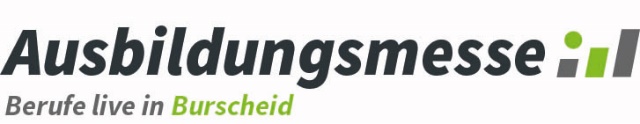 11.Juni 2022AnKath. Jugendagentur LRO gGmbHWerner SchmittenDr. Robert-Koch-Str. 851465 Bergisch GladbachFAX: 02202 9362240E-Mail: werner.schmitten@kja-lro.deAnmeldungName des Betriebes:	Anschrift:						Telefon:			Ansprechpartner:		E-Mail:			Internet:                            Wir bieten   Ausbildungsstellen zur/zum                      Ausbildungsstellen zur/zum                      Ausbildungsstellen zur/zum  Wir stellen zusätzlich folgende Berufe vor:    Zur Deckung der Gesamtkosten der 5. Burscheider Ausbildungsmesse 2022                  sind wir darauf angewiesen eine Standgebühr zur teilweisen Kostendeckung zu erheben.  Diese staffelt sich, entsprechend der benötigten Standgröße, wie folgt:Gewünschte Standfläche bitte ankreuzen:Frühbucherrabatt Anmeldung bis 15.04.2022                    Normaltarif Anmeldung ab 16.04.2022 	bis zu 2 m Breite /	Kosten 100 €                       	Kosten 130 €	3 m Breite / 	          	Kosten 130 €                        	Kosten 160 €	4 m Breite / 	          	Kosten 160 €                           	Kosten 190 €	5 m Breite / 	          	Kosten 190 €                        	Kosten 220 €	6 m Breite / 	          	Kosten 220 €                        	Kosten 250 €Die Standtiefe beträgt 2 - 3 m.Falls es Ihnen nicht möglich ist, eine Gebühr zu zahlen, bitten wir Sie, Kontakt zu uns aufzunehmen.Für unseren Stand benötigen wir:	einen Stromanschluss 	(bitte eigene Kabeltrommel mitbringen)      einen Wasseranschluss	      weitere Anschlüsse/Geräte    Tische und Stühle können in ausreichendem Umfang zur Verfügung gestellt werden.Bitte nennen Sie uns hier Ihre weiteren Wünsche und Anregungen für die                    5. Burscheider Ausbildungsmesse 2022:Nach Eingang Ihrer Anmeldung erhalten Sie von uns eine Eingangsbestätigung. Mit dieser Anmeldung erklären Sie sich damit einverstanden, dass die hier angeforderten Adressdaten und bei Bedarf auch Ihr Logo zur Veröffentlichung auf der Homepage der Burscheider Ausbildungsmesse verwendet werden dürfen.    Ja       Nein Zur Beantwortung weiterer Fragen stehen wir Ihnen gerne zur Verfügung: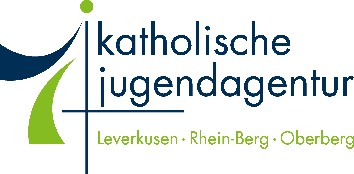 Kath. Jugendagentur LRO gGmbH Werner Schmitten 02202-9362234 / 01703810317werner.schmitten@kja-lro.de